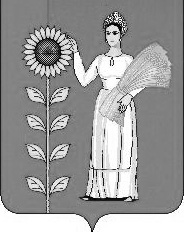 ПОСТАНОВЛЕНИЕадминистрации сельского поселения   Среднематренский  сельсоветДобринского муниципального   районаЛипецкой  области19.06.2023                               с. Средняя Матренка                                 № 35О признании утратившим силу  постановления от 20.06.2022 № 38     В связи  с приведением нормативных правовых актов в соответствие действующему законодательству нормативных правовых актов, руководствуясь Федеральным законом 131-ФЗ «Об общих принципах организации местного самоуправления в Российской Федерации», Устава сельского поселения Среднематренский сельсовет, администрация сельского поселения Среднематренский сельсовет ПОСТАНОВЛЯЕТ:       1.Признать утратившим силу постановление администрации сельского поселения Среднематренский сельсовет от 20.06.2022 № 38 «Об утверждении ведомственного перечня отдельных видов товаров, работ, услуг, в отношении которых администрацией сельского поселения Среднематренский сельсовет  Добринского муниципального района Липецкой области Российской Федерации устанавливаются потребительские свойства (в том числе качеству) и иные характеристики (в том числе предельные цены товаров, работ, услуг)»        2. Настоящее постановление вступает в силу со дня его официального                    обнародования.       3. Контроль за выполнением настоящего постановления оставляю за собой.Глава   администрации сельского поселенияСреднематренский сельсовет                                           Н.А.Гущина